SURAT PERNYATAAN DOMISILI USAHAYang bertandatangan di bawah ini,Nama	: ………………………………………………………………..NIK	: ………………………………………………………………..Tempat Tanggal Lahir	: ………………………………………………………………..Jenis Kelamin	: ………………………………………………………………..Alamat	: ………………………………………………………………..Agama	: ………………………………………………………………..Stasus Perkawinan : ………………………………………………………………..Pekerjaan	: ………………………………………………………………..Kewarganegaraan : ………………………………………………………………..menyatakan dengan sesungguhnya bahwa memiliki usaha:Nama Usaha	: ………………………………………………………………..Nomor Induk Berusaha	: ………………………………………………………………..Jenis Usaha	: ………………………………………………………………..Alamat Usaha	: ………………………………………………………………..Status Tempat Usaha	: ………………………………………………………………..Demikian Surat Pernyataan Domisili Usaha ini saya buat untuk keperluan ……………………Apabila di kemudian hari terbukti bahwa pernyataan ini tidak benar, maka saya bertanggung jawab sepenuhnya atas segala konsekuensi hukum yang ada.Yogyakarta, …………………………..Yang membuat pernyataan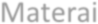 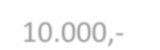 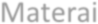 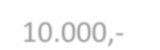 (…………………………..)Nomor : ……………………Tanggal: ………………….Ketua RW …..(	)Mengetahui,Nomor : ……………………Tanggal: ………………….Ketua RT …..(	)Nomor : ……………………				Nomor : ……………………Tanggal: …………………. 				Tanggal: ………………….Mantri Pamong Praja Kraton				Lurah ………………                             (	                          )			            (	                           )